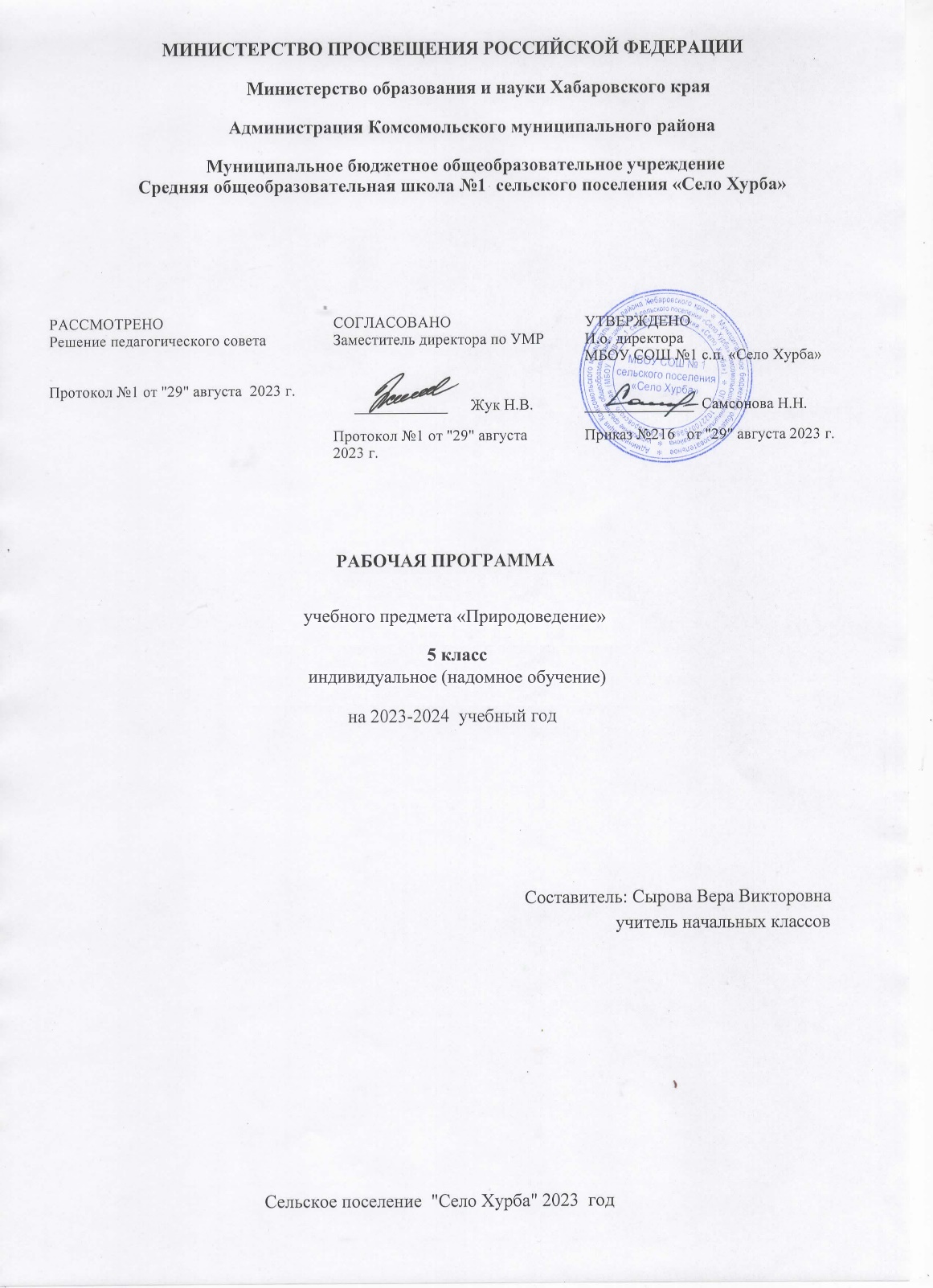 Пояснительная запискаРабочая программа составлена на основании федерального государственного образовательного стандарта образования обучающихся с умственной отсталостью (интеллектуальными нарушениями), примерной адаптированной общеобразовательной  программы обучающихся с умственной отсталостью; авторской Т.М. Лифановой и Е.Н. Соломиной «Природоведение», сборника Программ  специальных (коррекционных) образовательных учреждений VIII вида 5 -9 классы  под  редакцией В.В. Воронковой. -  Москва,  «Просвещение», 2010 год переиздание 2014 г.Рабочая программа создана для обучающихся с легкой умственной отсталостью и призвана оказать существенное воздействие на интеллектуальную, эмоциональную и двигательную сферы, способствуют формированию личности умственно отсталого ребенка, воспитанию у него положительных навыков и привычек.Задачи программы― формирование  элементарных научных  знаний  о живой  и  неживой природе;― демонстрация тесной взаимосвязи между живой и неживой природой;― формирование специальных и общеучебных умений и навыков;― воспитание бережного отношения к природе, ее ресурсам, знакомство с основными  направлениями  природоохранительной  работы;― воспитание социально значимых качеств личности.Рабочая программа рассчитана на 34 учебных часа из расчёта 1 час в неделю.Рабочая программапредлагает свой подход в части последовательности изучения учебного материала и количества часов (авторской программой не предусмотрено распределение часов по разделам, поэтому количество часов учебного времени, отведённого на изучение разделов, распределено по принципу целесообразности);конкретизирует вариативную составляющую содержания образования (авторская программа даёт примерный перечень авторов для изучения, а произведения подбираются с учётом возрастных, психологических и особых образовательных потребностей учащихся класса);Выбор программы мотивирован тем, что она- соответствует специфическим особенностям интеллектуальной деятельности учащихся, социальному заказу;- построена с учётом принципов системности, научности, доступности и преемственности;- способствует развитию коммуникативной, ценностно-смысловой, личностно-смысловой, социокультурной компетенции учащихся на образцах доступных литературных жанров;- обеспечивает условия для реализации практической направленности, учитывает возрастную психологию и особые образовательные потребности учащихся;- сохраняя единое образовательное пространство, предоставляет широкие возможности для реализации;- обеспечивает развитие контекстной и письменной речи;- учитывая индивидуальные и физические особенности учащихся, программа предусматривают разноуровневые требования к овладению знаниями.Основные направления коррекционной работы:Коррегировать артикуляционный аппарат.Расширять представления об окружающем мире и обогащать словарь.Коррегировать познавательную и речевую деятельность учащихся.Развивать речь, владение техникой речи.Коррегировать слуховое и зрительное восприятие.Формировать умение работать по словесной инструкции, алгоритму.Развивать познавательные процессы.Коррегировать индивидуальные пробелы в знаниях, умениях, навыкахОсновными задачами курса «Природоведение» являются:сообщение элементарных знаний о живой и неживой природе;демонстрация тесной взаимосвязи между живой и неживой природой;формирование специальных и общеучебных умений и навыков;воспитание бережного отношения к природе, ее ресурсам, знакомство с основными направлениями природоохранительной работы;воспитание социально значимых качеств личности.Образовательно-коррекционные:
1. Сообщение учащимся знаний об основных элементах неживой и живой природы: воде, воздухе, полезных ископаемых и почве; о строении и жизни растений, животных и человека.
2. Формирование правильного понимания и отношения к природным явлениям.
3. Овладения учащимися умений наблюдать, различать, сравнивать и применять усвоенные знания в повседневной жизни.
4. Развитие навыков и умений самостоятельно работать с учебником, наглядным и раздаточным материалом.
Воспитательно-коррекционные:
1. Воспитание бережного отношения к природе, растениям и животным.
2. Воспитание умения видеть красивое в природе, в животных, в человеке.
3. Формирование здорового образа жизни.
4. Привитие уважения к людям труда, воспитание добросовестного отношения к труду.
5. Воспитание положительных качеств, таких как, честность, сострадание, настойчивость, отзывчивость, самостоятельность.
Коррекционно-развивающие:
1. Развитие и коррекция познавательной деятельности
2. Развитие и коррекция устной и письменной речи.
3. Развитие и коррекция эмоционально- волевой сферы на уроках природоведения.Средства обучения, используемые на уроке: наглядные, ТСО, дополнительные пособия, изготовленные учителем.
Из наглядных средств используются натуральные объекты (гербарии, образцы культурных и дикорастущих растений, коллекции, модели, муляжи), учебные картины, таблицы, фотографии, звукозаписи, видеофильмы, раздаточный материал. Дополнительные пособия – карточки для проверки знаний, карточки-загадки с изображением объектов и явлений природы. 
Методы и приемы, используемые в ходе обучения: наблюдения, работа с натуральными наглядными пособиями, беседа, работа с учебником, с изобразительными наглядными пособиями, таблицами лабораторные и практические задания. Наблюдения – один из основных методов. В ходе изучения курса природоведения учащиеся наблюдают за погодой и ведут дневники наблюдений, за растениями и животными, трудом людей.В процессе изучения природоведческого материала у учащихся развивается наблюдательность, память, воображение, речь и, главное, логическое мышление, умение анализировать, обобщать, классифицировать, устанавливать причинно-следственные связи и зависимости.Форма организации познавательной деятельности учащегося: индивидуальная.Технологии обучения: личностно ориентированные; коррекционно-развивающие.Обучение построено на принципах: принцип коррекционной направленности в обучении, принцип воспитывающей и развивающей направленности обучения, принцип научности и доступности обучения, принцип систематичности и последовательности в обучении, принцип наглядности в обучении, принцип индивидуального подхода в обучении.Срок реализации программы 1 год.Рабочая программа составлена на основании федерального государственного образовательного стандарта образования обучающихся с умственной отсталостью (интеллектуальными нарушениями), примерной адаптированной общеобразовательной  программы обучающихся с умственной отсталостью; авторской Т.М. Лифановой и Е.Н. Соломиной «Природоведение», сборника Программ  специальных (коррекционных) образовательных учреждений VIII вида 5 -9 классы  под  редакцией В.В. Воронковой. -  Москва,  «Просвещение», 2010 год переиздание 2014 г.Планируемые результаты освоения учебного предмета                                            « Природоведение»Ребенок с ОВЗ овладевает полезными для него знаниями, умениями и навыками, достигает максимально доступного ему уровня жизненной компетенции, осваивает необходимые формы социального поведения, оказывается способным реализовать их в условиях семьи и гражданского общества.Практика взаимодействия с окружающим миромОвладение основными знаниями по природоведению и развитие представлений об окружающем мире;Развитие способности использовать знания по природоведению  и сформированные представления о мире для осмысленной и самостоятельной организации безопасной жизни в конкретных природных  и климатических условиях. Понимание преимуществ, выгоды и трудностей, определяемых собственным местом проживания;Развитие вкуса к познанию и способности к творческому взаимодействию с миром живой и неживой природы;Основные требования к знаниям и умениям обучающихся:Обучающиеся  должны уметь:называть конкретные предметы и явления в окружающей действительности, давать им обобщенные названия; устанавливать простейшие связи между обитателями природы (растениями и животными, растениями и человеком, животными и человеком) и природными явлениями;связно пояснять проведенные наблюдения, самостоятельно делать выводы на основании наблюдений и результатов труда;выполнять рекомендуемые практические работы;соблюдать правила безопасности труда;соблюдать правила поведения в природе (на экскурсиях): не шуметь, не беспокоить птиц и других животных, не ловить их и не губить растения.Обучающиеся  должны знать:обобщенные и конкретные названия предметов и явлений
природы, их основные свойства; что общего и в чем различие неживой и живой природы;расположение Российской Федерации на географической карте (ее столицы); каковы ее особенности; каковы ее природа и природные богатства (леса, луга, реки, моря, полезные ископаемые);основные правила охраны природы и необходимость бережного  отношения к ней.Основное содержание учебного предметаОкружающий нас мирЧеловек и природаИзменения в жизни природыКалендарь природы. Погода. Температура воздуха. Вода в воздухе. Осадки. Ветер. Прогноз погоды. Смена дня и ночи. Суточные часы. Сутки в жизни растений и животных. Смена времён года. Осень. Зима. Весна. Лето. Многолетние изменения в природе. Многообразие живых организмовНаша Родина - РоссияРоссийская Федерация. Города и сёла. Москва – столица России. Разнообразие поверхности. Полезные ископаемые. Природа России. Заповедники и национальные паркиУвлекательные путешествия в мир природыЛес. Растения леса. Грибы. Лесной дом и его обитатели. Птицы леса. Змеи и ящерицы. Насекомые леса.Луг.  Луговые травы. Животный мир луга.Обитатели почв.Болото. Растения болот. Птицы болот.Вода на Земле. Животные морей и океанов. Жизнь на границе двух средРядом с намиКультурные растения. Сад. Цветочно-декоративные растения. Огород. Поле. Природа и наше будущееКоротко о главномВопросы и задания для повторения. Краткий словарьЗакрепление знаний на практике:Экскурсии, наблюдения и практические работы по темам.Ежедневные наблюдения за погодой. Систематические наблюдения за сезонными изменениями в природе. Экскурсии в природу для проведения этих наблюдений (1 раз в месяц). Ведение сезонного календаря природы и труда.Экскурсии для ознакомления с окружающей местностью, с особенностями ее поверхности, с водоемами. Экскурсии в сад, лес (или парк), к строительным объектам (или почвенным обнажениям), в местный краеведческий музей.Практические работы по выращиванию комнатных растений и уходу за ними; участие в работах на приусадебном участке; ведение дневников (о наблюдениях).3.Поурочно - тематическое планирование уроков природоведения в 5 классе VIII вида№ п/пСодержаниеСодержаниеСодержаниеКол-во часовКол-во часовКол-во часовПрактических работЭкскурсииКоррекционная работаВведениеВведениеВведениеВведениеВведение11---1Что такое природоведение. Зачем надо изучать природу.Что такое природоведение. Зачем надо изучать природу.Что такое природоведение. Зачем надо изучать природу.12.0912.0912.09--Коррекция познавательных процессовВселеннаяВселеннаяВселеннаяВселеннаяВселеннаяВселенная21--2Солнечная система. Солнце. Небесные тела: планеты, звезды. Практическая работа «Зарисовки звездного неба, форма Земли, Луны, космического корабля.»Солнечная система. Солнце. Небесные тела: планеты, звезды. Практическая работа «Зарисовки звездного неба, форма Земли, Луны, космического корабля.»Солнечная система. Солнце. Небесные тела: планеты, звезды. Практическая работа «Зарисовки звездного неба, форма Земли, Луны, космического корабля.»19.0919.0919.091-Коррекция памяти3Исследования космоса. Спутники. Космические корабли. Первый полет в космос.Исследования космоса. Спутники. Космические корабли. Первый полет в космос.Исследования космоса. Спутники. Космические корабли. Первый полет в космос.116.09116.09116.09--Коррекция артикулярного аппаратаНаш дом - ЗемляНаш дом - ЗемляНаш дом - ЗемляНаш дом - ЗемляНаш дом - ЗемляНаш дом - Земля731-4Планета Земля. Форма Земли. Оболочка Земли: атмосфера, гидросфера, литосфера.Планета Земля. Форма Земли. Оболочка Земли: атмосфера, гидросфера, литосфера.Планета Земля. Форма Земли. Оболочка Земли: атмосфера, гидросфера, литосфера.123.09123.09123.09--Коррекция познавательных процессов5Воздух и его охрана. Состав воздуха. Значение для жизни на Земле.Воздух и его охрана. Состав воздуха. Значение для жизни на Земле.Воздух и его охрана. Состав воздуха. Значение для жизни на Земле.130.09130.09130.09--Коррекция познавательных процессов6Поверхность суши. Равнины, горы, холмы, овраги. Практическая работа «Зарисовки поверхности суши»Поверхность суши. Равнины, горы, холмы, овраги. Практическая работа «Зарисовки поверхности суши»Поверхность суши. Равнины, горы, холмы, овраги. Практическая работа «Зарисовки поверхности суши»17.1017.1017.101-Коррекция памяти7Почва, свойства почвы. Экскурсия к местным природным объектам.Почва, свойства почвы. Экскурсия к местным природным объектам.Почва, свойства почвы. Экскурсия к местным природным объектам.111-1Коррекция артикулярного аппарата8Полезные ископаемые. Виды полезных ископаемых. Свойства, значение. Способы добычи.Полезные ископаемые. Виды полезных ископаемых. Свойства, значение. Способы добычи.Полезные ископаемые. Виды полезных ископаемых. Свойства, значение. Способы добычи.111--Коррекция памяти9Вода. Свойства. Вода в природе. Вода суши. Практическая работа «Зарисовка форм поверхности своей местности»Вода. Свойства. Вода в природе. Вода суши. Практическая работа «Зарисовка форм поверхности своей местности»Вода. Свойства. Вода в природе. Вода суши. Практическая работа «Зарисовка форм поверхности своей местности»1111-Коррекция артикулярного аппарата10Моря и океаны. Свойства морской воды. Значение морей и океанов в жизни человека. Практическая работа «Нахождение на карте морей и океанов»Моря и океаны. Свойства морской воды. Значение морей и океанов в жизни человека. Практическая работа «Нахождение на карте морей и океанов»Моря и океаны. Свойства морской воды. Значение морей и океанов в жизни человека. Практическая работа «Нахождение на карте морей и океанов»1111-Коррекция познавательных процессовРастительный мир ЗемлиРастительный мир ЗемлиРастительный мир ЗемлиРастительный мир ЗемлиРастительный мир ЗемлиРастительный мир Земли641-1111Разнообразие растительного мира. Части растения. Среда обитания растений.Разнообразие растительного мира. Части растения. Среда обитания растений.111--Коррекция памяти1212Деревья, кустарники, травы. Дикорастущие и культурные растения. Части растений. Практическая работа «Зарисовки деревьев, кустарников, трав.»Деревья, кустарники, травы. Дикорастущие и культурные растения. Части растений. Практическая работа «Зарисовки деревьев, кустарников, трав.»1111-Коррекция познавательных процессов1313Деревья лиственные. Деревья хвойные. Кустарники. Экскурсия в лес, поле, огород.Деревья лиственные. Деревья хвойные. Кустарники. Экскурсия в лес, поле, огород.111-1Коррекция познавательных процессов1414Травы. Декоративные растения. Места произрастания. Практическая работа «Сезонные наблюдения за растениями.»Травы. Декоративные растения. Места произрастания. Практическая работа «Сезонные наблюдения за растениями.»1111-Коррекция познавательных процессов1515Лекарственные растения. Комнатные растения. Практическая работа «Выделение составных частей растения»Лекарственные растения. Комнатные растения. Практическая работа «Выделение составных частей растения»1111-Коррекция памяти1616Береги растения. Практическая работа «Уход за комнатными растениями»Береги растения. Практическая работа «Уход за комнатными растениями»1111-Коррекция артикулярного аппаратаЖивотный мир ЗемлиЖивотный мир ЗемлиЖивотный мир ЗемлиЖивотный мир ЗемлиЖивотный мир ЗемлиЖивотный мир Земли63--1717Разнообразие животного мира. Среда обитания животных. Животные суши и водоемов.Разнообразие животного мира. Среда обитания животных. Животные суши и водоемов.111--Коррекция артикулярного аппарата1818Понятие животные. Практическая работа «Зарисовки животных: насекомых, рыб, птиц, зверей.»Понятие животные. Практическая работа «Зарисовки животных: насекомых, рыб, птиц, зверей.»1111-Коррекция памяти1919Насекомые. Рыбы. Внешний вид. Место в природе. Значение. Охрана.Насекомые. Рыбы. Внешний вид. Место в природе. Значение. Охрана.111--Коррекция памяти2020Птицы. Звери. Внешний вид. Среда обитания. Образ жизни. Значение. Охрана.Птицы. Звери. Внешний вид. Среда обитания. Образ жизни. Значение. Охрана.111--Коррекция познавательных процессов2121Животные рядом с человеком. Домашние животные в городе и дома. Практическая работа « Составление рассказов о своих домашних животных»Животные рядом с человеком. Домашние животные в городе и дома. Практическая работа « Составление рассказов о своих домашних животных»1111-Коррекция артикулярного аппарата2222Охрана животных. Заповедники. Красная книга. Практическая работа «Изготовление кормушек»Охрана животных. Заповедники. Красная книга. Практическая работа «Изготовление кормушек»1111-Коррекция памятиЧеловекЧеловекЧеловек44442--2323Как устроен наш организм. Строение. Как работает наш организм.Как устроен наш организм. Строение. Как работает наш организм.111--Коррекция памяти2424Здоровье человека. Осанка. Гигиена органов чувств. Практическая работа « Составление распорядка дня.»Здоровье человека. Осанка. Гигиена органов чувств. Практическая работа « Составление распорядка дня.»111--Коррекция артикулярного аппарата2525Здоровое питание. Вред курения. Правила гигиены. Практическая работа «Упражнения в оказании первой медицинской помощи»Здоровое питание. Вред курения. Правила гигиены. Практическая работа «Упражнения в оказании первой медицинской помощи»1111-Коррекция памяти2626Скорая помощь. Помощь при ушибах, порезах, ссадинах. Профилактика простудных заболеваний.Скорая помощь. Помощь при ушибах, порезах, ссадинах. Профилактика простудных заболеваний.1111-Коррекция познавательных процессовЕсть на Земле страна - РоссияЕсть на Земле страна - РоссияЕсть на Земле страна - РоссияЕсть на Земле страна - РоссияЕсть на Земле страна - РоссияЕсть на Земле страна - Россия831-2727Россия – Родина моя. Россия на земном шаре. Практическая работа«Нахождение России на карте»Россия – Родина моя. Россия на земном шаре. Практическая работа«Нахождение России на карте»1111-Коррекция артикулярного аппарата2828Население России. Народы России. Практическая работа «Зарисовки Государственного флага России.»Население России. Народы России. Практическая работа «Зарисовки Государственного флага России.»1111-Коррекция памяти2929Столица Москва.Столица Москва.111-Коррекция артикулярного аппарата3030Города России. Многообразие городов.Города России. Многообразие городов.111-Коррекция познавательных процессов3131Разнообразие растительного мира. Практическая работа «Зарисовки растений и животных своей местности»Разнообразие растительного мира. Практическая работа «Зарисовки растений и животных своей местности»1111-Коррекция памяти3232Животный мир на территории нашей страны.Животный мир на территории нашей страны.111-Коррекция памяти3333Заповедники. Заказники. Охрана природы.Заповедники. Заказники. Охрана природы.111-Коррекция познавательных процессов3434Наше село. Растения и животные своей местности. Экскурсия по селу.Наше село. Растения и животные своей местности. Экскурсия по селу.111-1Коррекция артикулярного аппаратаИТОГОИТОГОИТОГОИТОГОИТОГО3434163